Your name		:  ____________________________________________________________Your association 	:  ____________________________________________________________Your role in the Assn	: ____________________________________________________________Address of Assn	:  ____________________________________________________________Telephone Number/s	:  ____________________________________________________________Email address		:  ____________________________________________________________Website		:  ____________________________________________________________Responses		: ___ I am coming / I will represent my association___ I  / we cannot attend___ I / we cannot attend but would be interested to get updates or be in touch in the future___ I will book my own hotel ___ I request that you book a hotel for me ___ one single room maximum cost per room per night is CHF160 including breakfast___ I am willing to share a room; max cost per room per night is CHF200 incl breakfastQuestions/clarifications (please feel free to send communicate with us your suggestions, comments or information that you might need)Registration fee is USD150 for participants coming from high-income countries;  and USD100 for participants coming from middle and low-income countries.  Please wire the registration fee to the following bank account:Beneficiary                   : Geneva Agape FoundationBeneficiary  address    : 150 route de Ferney, 1211 Geneva 2, SwitzerlandBank                             : Banque Alternative Suisse SAIBAN                             : CH77 0839 0033 8883 1000 3Account No.                  : 338.883.100-03 / CHFSWIFT Code                 : ABSOCH22xxxClearing bancaire          : 8390Bank address                : Rue du Port-Franc 11, Case   postale 161, CH-1001 LausannePlease send this form to:   cadangen@gafoundation.worldor mail to: Geneva Agape Foundation, 150 route de Ferney, 1211 Geneva 2, Switzerland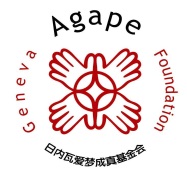 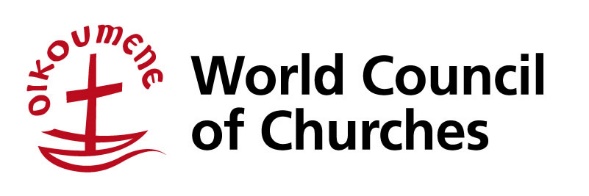 REGISTRATION FORMFaith-based Entrepreneurs: Stronger TogetherInternational Networking Conference 22-23 January 2018 at the Ecumenical Center, 150 route de Ferney, 1218 le Grand Saconnex, Geneva, SwitzerlandREGISTRATION FORMFaith-based Entrepreneurs: Stronger TogetherInternational Networking Conference 22-23 January 2018 at the Ecumenical Center, 150 route de Ferney, 1218 le Grand Saconnex, Geneva, SwitzerlandREGISTRATION FORMFaith-based Entrepreneurs: Stronger TogetherInternational Networking Conference 22-23 January 2018 at the Ecumenical Center, 150 route de Ferney, 1218 le Grand Saconnex, Geneva, SwitzerlandREGISTRATION FORMFaith-based Entrepreneurs: Stronger TogetherInternational Networking Conference 22-23 January 2018 at the Ecumenical Center, 150 route de Ferney, 1218 le Grand Saconnex, Geneva, Switzerland